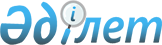 О внесении изменений в постановление акимата района Аққулы от 29 сентября 2020 года № 1-03/198 "Об утверждении мест размещения нестационарных торговых объектов на территории района Аққулы"Постановление акимата района Аққулы Павлодарской области от 5 января 2023 года № 1-03/1. Зарегистрировано Департаментом юстиции Павлодарской области 20 января 2023 года № 7302
      Акимат района Аққулы ПОСТАНОВЛЯЕТ:
      1. Внести в постановление акимата района Аққулы от 29 сентября 2020 года № 1-03/198 "Об утверждении мест размещения нестационарных торговых объектов на территории района Аққулы" (зарегистрировано в Реестре государственной регистрации нормативных правовых актов под № 6972) следующие изменения:
      заголовок указанного постановления изложить в следующей редакции:
      "Об определении и утверждении мест размещения нестационарных торговых объектов на территории района Аққулы";
      пункт 1 указанного постановления изложить в следующей редакции:
      "1. Определить и утвердить места размещения нестационарных торговых объектов на территории района Аққулы согласно приложению к настоящему постановлению.";
      приложение к указанному постановлению изложить в новой редакции согласно приложению к настоящему постановлению.
      2. Контроль за исполнением настоящего постановления возложить на заместителя акима по вопросам предпринимательства, сельского хозяйства и жилищно-коммунального хозяйства района Аққулы.
      3. Настоящее постановление вводится в действие по истечении десяти календарных дней после дня его первого официального опубликования. Места размещения нестанционарных торговых объектов на территории района Аққулы
					© 2012. РГП на ПХВ «Институт законодательства и правовой информации Республики Казахстан» Министерства юстиции Республики Казахстан
				
      Аким района Аққулы 

А. Балгабаев
Приложение
к постановлению акимата
района Аққулы от
5 января 2023 года
№ 1-03/1Приложение
к постановлению акимата
района Аққулы
от 29 сентября 2020 года
№ 1-03/198
№ п/п
Точное месторасположение
Занимаемая площадь, квадратный метр
Период осуществления торговой деятельности, лет
Сфера деятельности
Близлежащая инфраструктура (торговые объекты в которых реализуется схожий ассортимент товаров, а также объекты общественного питания)
1
2
3
4
5
6
1
Сельский округ Аққулы, село Аққулы, улица Амангельды, 80
60 
5
реализация сельскохозяйственной продукции
рынок "Centre"
2
Сельский округ Аққулы, село Аққулы, улица Всеволода Иванова, 92/1
100 
5
реализация сельскохозяйственной, продовольственной и непродовольственной продукции
нет
3
Баймульдинский сельский округ, село имени Абылхаира Баймульдина, улица Баймульдина, 11
50 
5
реализация сельскохозяйственной продукции
нет
4
Жамбылский сельский округ, село Жамбыл, улица Тәуелсіздік, 30
100 
5
реализация сельскохозяйственной продукции
магазин
"У Ильдара"
5
Кызылагашский сельский округ, село Бескарагай, улица Аипа Кусайынова, 5
105 
5
реализация сельскохозяйственной продукции
магазин 
"Бескарагай-Алькей"
6
Сельский округ Қарақала, село Қарақала, улица Шайхисляма Оспанова, 24
80 
5
реализация сельскохозяйственной продукции
магазин
 "Рахат-Али"
7
Майкарагайский сельский округ, село Майкарагай, улица Жабаева, 5
20 
5
реализация сельскохозяйственной продукции
нет
8
Малыбайский сельский округ, село Малыбай, улица Мухтара Ауезова, 16
60
5
реализация сельскохозяйственной продукции
нет
9
Шакинский сельский округ, село Шака, улица Центральная, 8
50 
5
реализация сельскохозяйственной продукции
магазин 
"Сұлтан"
10
Шарбактинский сельский округ, село Шарбакты, улица Абугали Салменова, 13
30 
5
реализация сельскохозяйственной продукции
нет
11
Ямышевский сельский округ, село Ямышево, улица Советов, 6А
70 
5
реализация сельскохозяйственной продукции
магазин
"Универмаг"